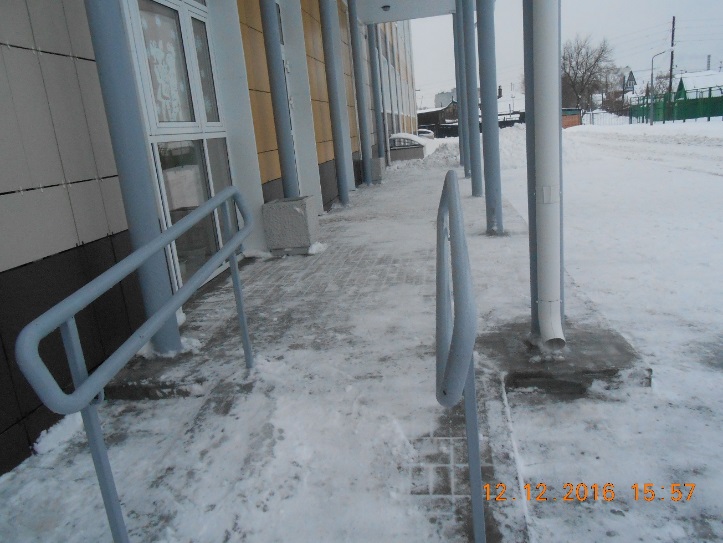 Фото №1 Пандус входной группы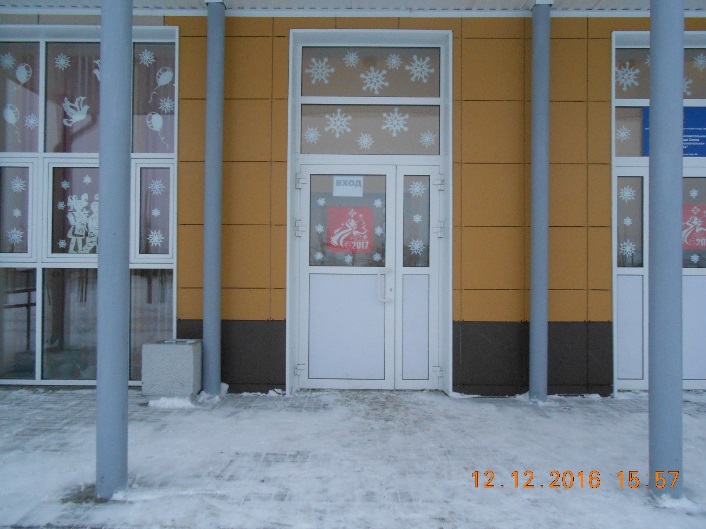 Фото №2 Входная группа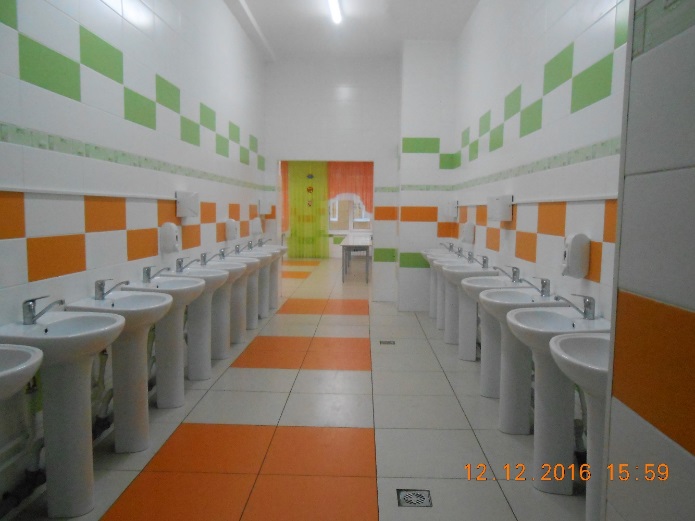 Фото №3 Вход в столовую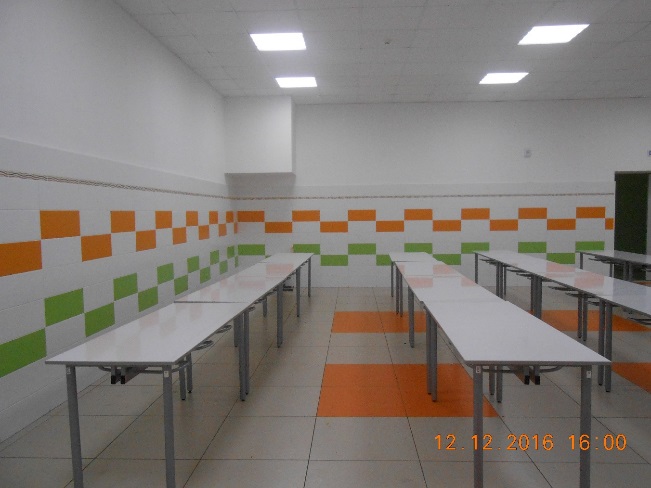 Фото №4 Столовая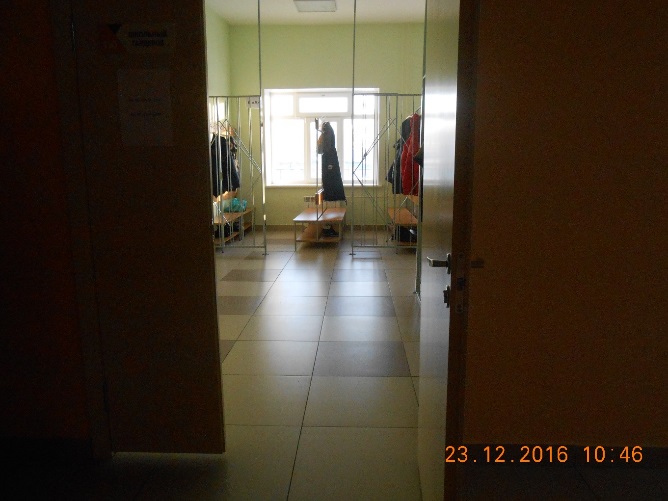 Фото №5 Вход в гардероб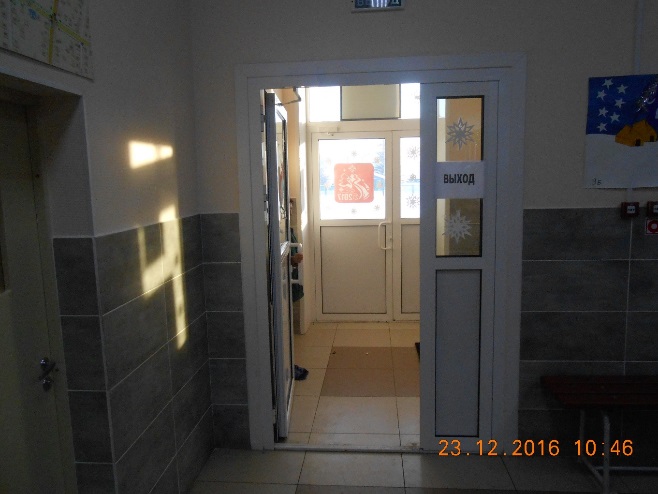 Фото №6 Вход в школу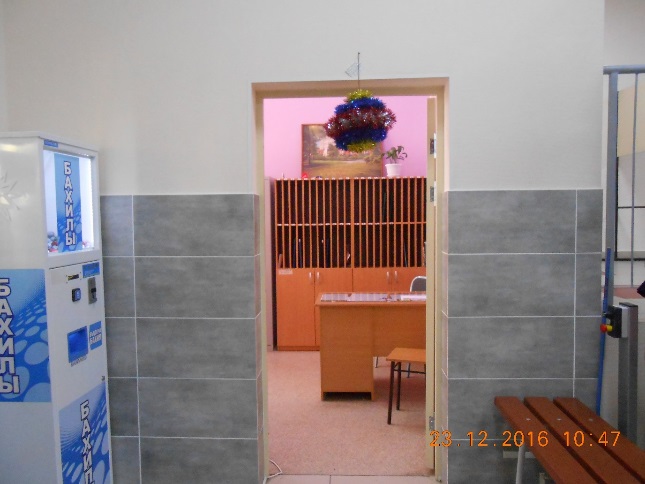 Фото №7 Вахта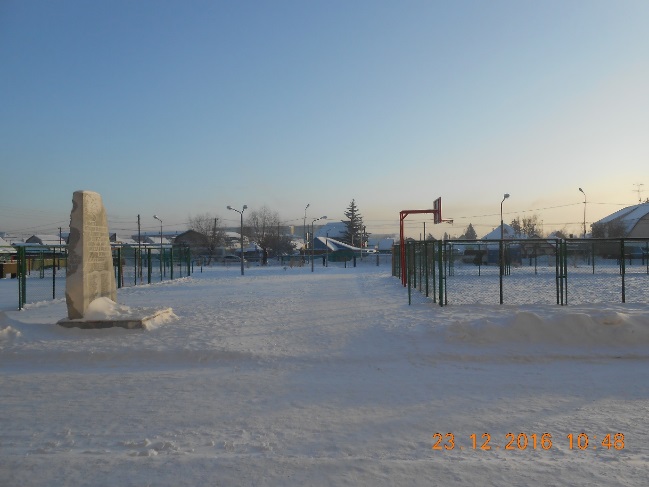 Фото №8 Вход с улицы Мельничной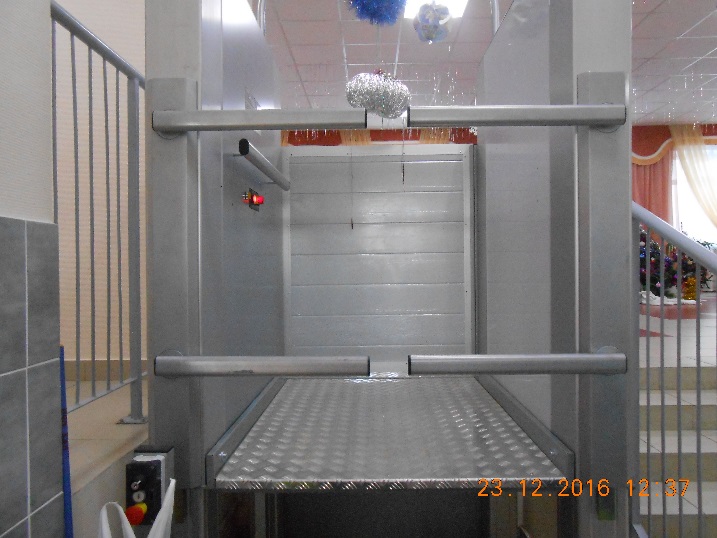 Фото №9 Лифтовый подъемник (вход на первый этаж школы)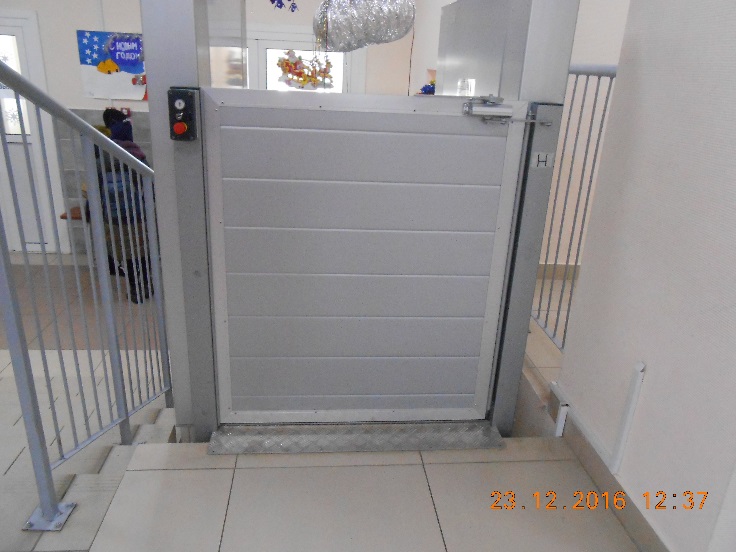 Фото №10 Лифтовый подъемник (выход на первый этаж школы)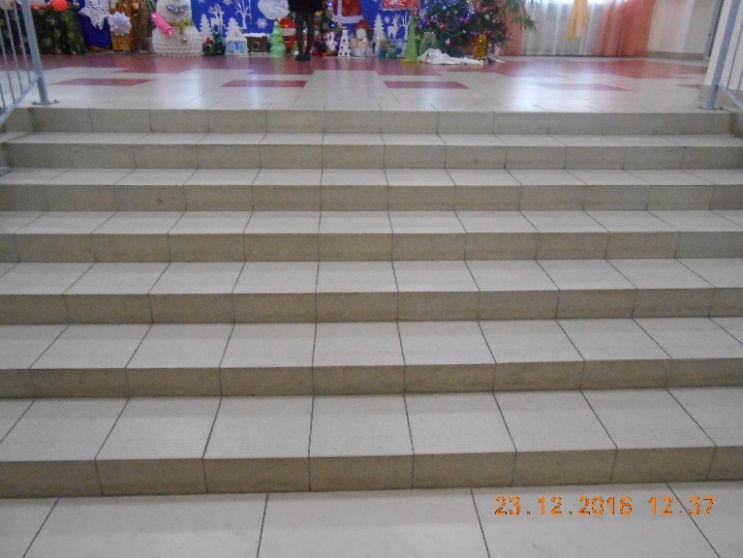 Фото №11 Лестничный марш на первый этаж школы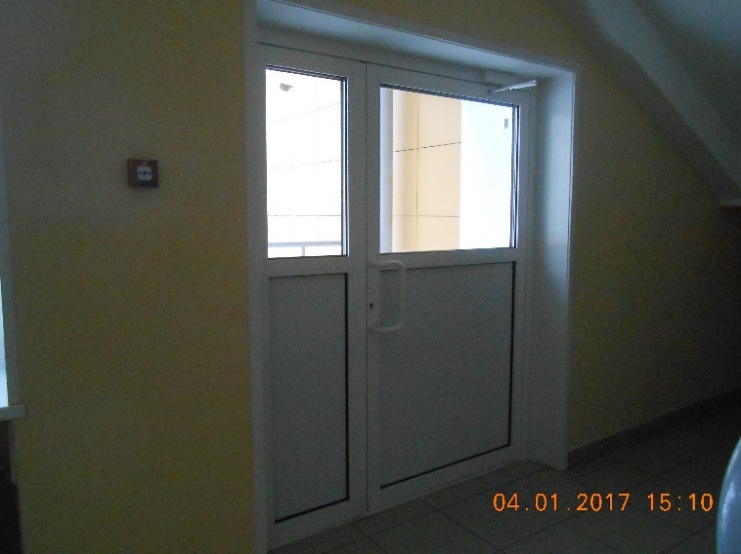 Фото №12 Запасный выход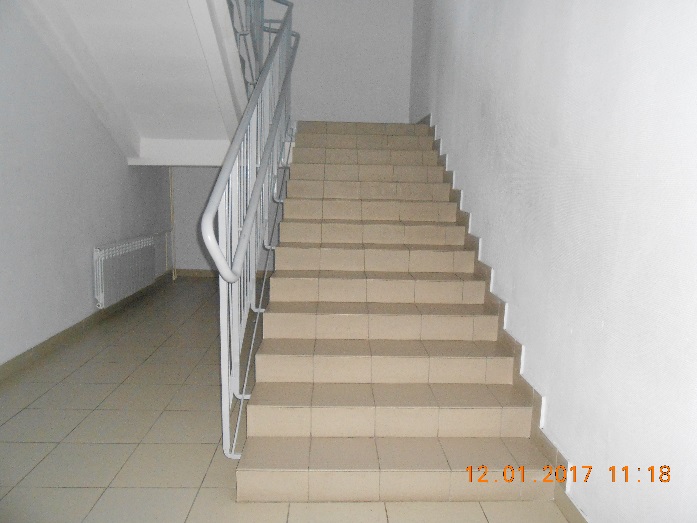 Фото №13 Лестница на второй этаж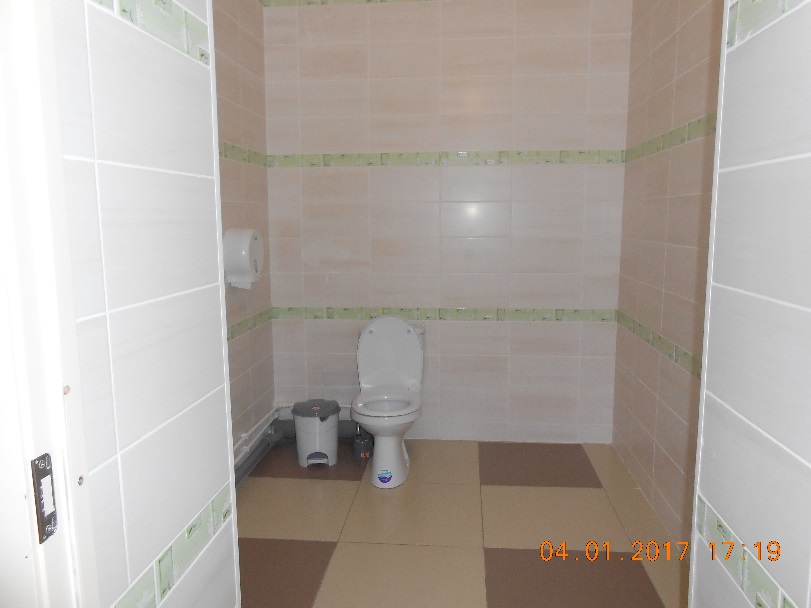 Фото №14 Санузел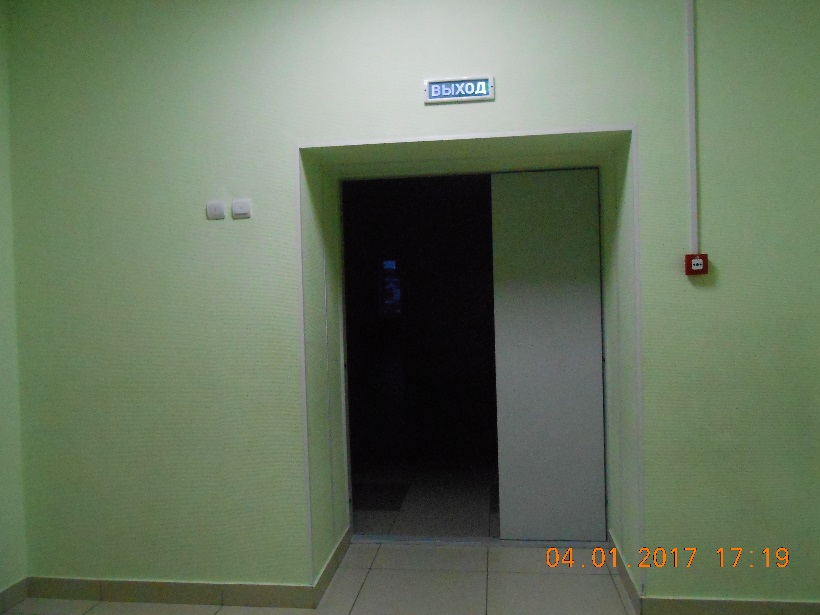 Фото №15 Переход из блока Б в блок В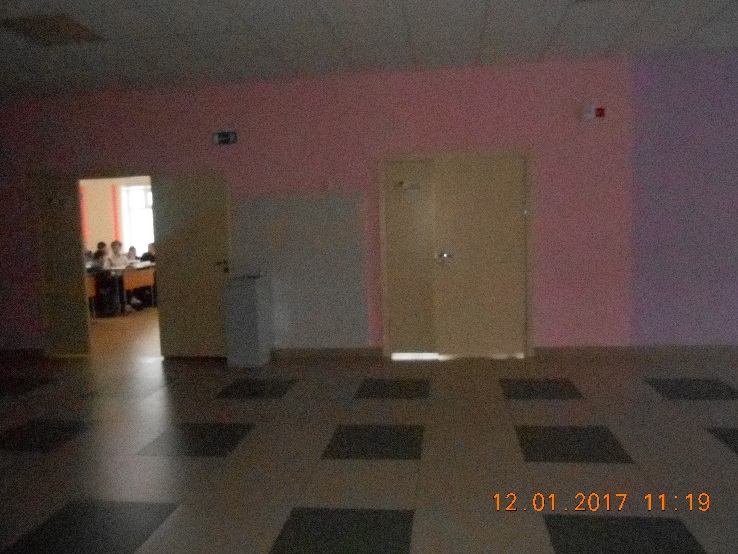 Фото №16 Фойе второго этажа блока Б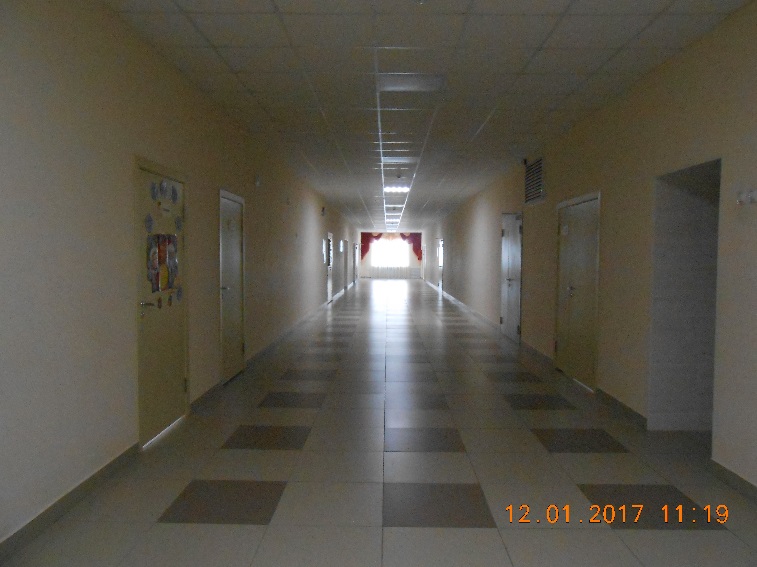 Фото №17 Коридор второго этажа блока В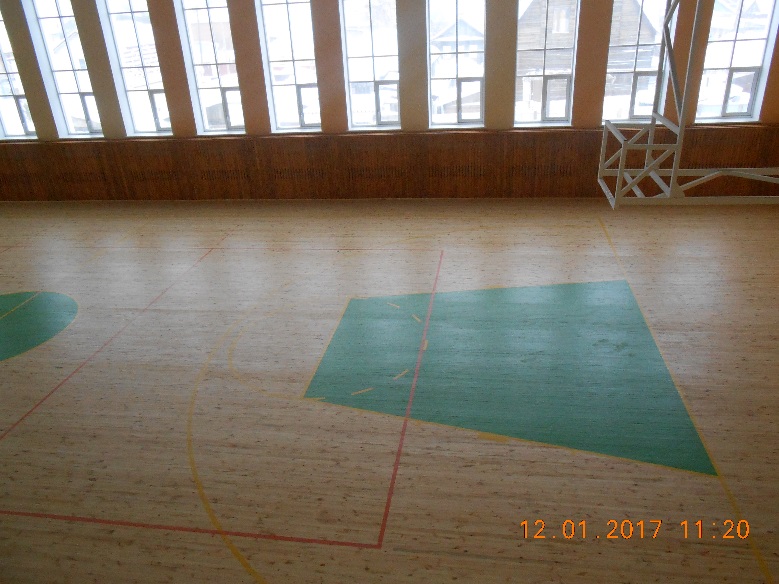 Фото №18 Спортивный зал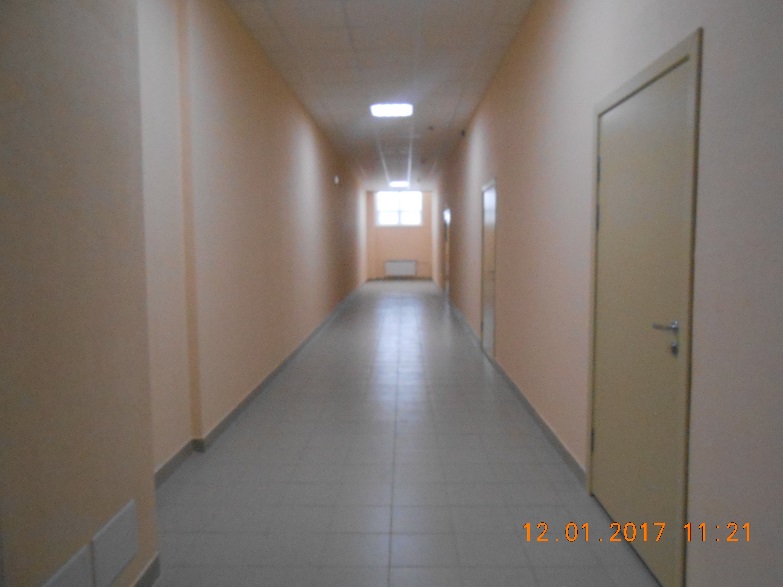 Фото №19 Коридор спортивного зала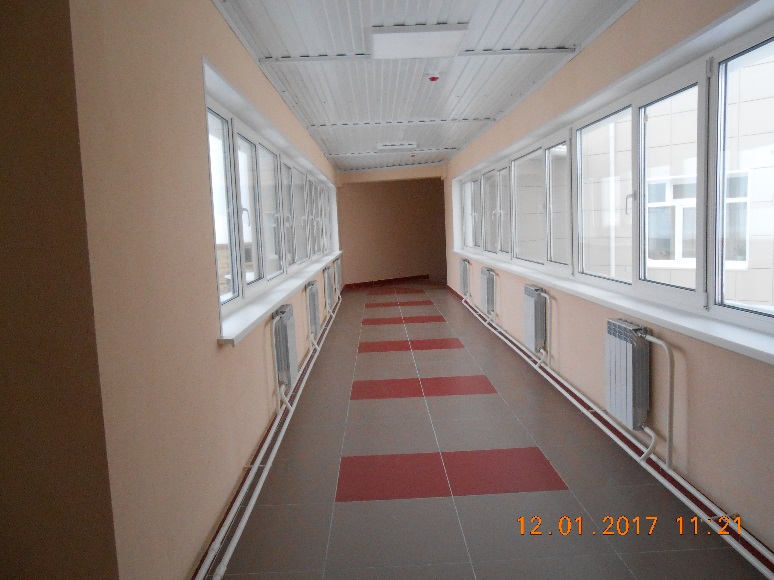 Фото №20 Переход из школы в спортивный комплекс